TEMNO OBDOBJE(12.-8.stol. pr. Kr.)1.DORSKA SELITEVpred letom 1200 pr. Kr. Se je v Sredozemlju in širšem ozemlju začela selitev ljudstev, ki je trajala več desetletijDorska plemena iz goratih predelov severne Grčije so se zaradi pritiska s severa začela pomikati proti jugusmeri preseljevanja:najprej so poselili vzhodno in južno obalo Peloponezajužni Kikladi in Sporadijužni obalni pas Male Azijez Dorci so v srednjo Grčijo vdrli tudi t.i. severozahodni Grki, a se je staro Eolsko prebivalstvo deloma ohranilo v Tesaliji in Bojotijinajmanj je dorska selitev prizadela Jonce, ki so ohranili svoj naselitveni prostor v Atikidorska plemena so se združila s starim prebivalstvom in nadaljevala razvoj grških plemen2.RAZDELITEV GRČIJEDorci so zavzemali Grčijo, t.i. ljudstva z morja pa so uničila državo HetitiovKer v Mali Aziji ni bilo več močne države, so se grška plemena odpravila na poselitveni pohod in jo v celoti zavzela-obalni pas (vsa grška plemen so poskušala zavzeti tudi notranjost dežele, a neuspešno)ob koncu poseljevanja je bila Grčija poseljena v treh pasovih:  *Eolci [Eolija]:severni del Male Azijeseverni otoki v Egejskem morjusever celinske Grčije  *Jonci [Jonija]:otoki v sredini Egejskega morjasrednji del obal Male AzijeBojotijaAtikaEvboja        Atene        Milet  *Dorci [Dorida]:južni del obal Male Azijeotoki na jugu Egejskega morja        Šparta        KorintNaselja na maloazijski obali hitro napredovala zaradi stalnega stika z visokimi kulturami vzhoda. zaradi nenehne ogroženosti se je tu najprej razvila nacionalna zavest in izoblikovale polis. od Feničanov so prevzeli pisavo in jo prilagodili svojemu jeziku.  Dobili so Homerjeva epa Odisejo in Iliado. Preseljevanje Dorcev je bilo za Mikence usodno; njihove države so propadle, trgovina je zamrla,palače so zamenjale glinene hiše, upadla je življenjska raven. O tem obdobju nimamo poročil (razen materialnih virov). Temno obdobje-plemena so uničila dosežke kretske, mikenske in trojanske družbe.3.DRUŽBA TEMNEGA OBDOBJArazslojena družbanastale so majhne kraljevine (njihova oblast je bila šibka in negotova); bolj kot kralji so družbo obvladovale plemiške družine (ugled pridobivala z gusarskimi napadi in vojaškimi pohodi). Plemiči so si krajšali čas s tekmovanji pevcev, pesnikov in govornikov. cenili so šport in igre.ugleden položaj: zdravniki, jasnovidci, pevci, obdelovalci kovinsvobodnjaki (o njih ne vemo veliko)malo sužnjevnajnižji sloj: teti (po deželi hodili kot berači in se udinjali kmetom za plačilo); njihov položaj je bil večkrat slabši kot položaj sužnjev, ki jih je v težavah ščitila družinaplenjenje in ropanje sta veljala za normalen način pridobivanja bogastva, t.j. živina in kovinski predmeti, npr. bron, železo in zlatodelo ni bilo cenjeno4.RODOVNE POVEZAVEDružba se je delila na močne plemiške družine (gr. oîkos) – zaključena gospodarsko-kmetijska enota, v katero so spadali od plemiča odvisni ljudje in sužnji. Več po sorodstvenih vezeh povezanih plemiških družin se je povezovalo v rod (gr. oîkos). Začetniki plemiških družin naj bi bili bogovi (aristokratske družine). Obstajali so tudi državljani, ki niso imeli rodu/prednika, na katerega bi se lahko sklicevali. KLASIČNO OBDOBJE(8.st. – 323 pr. Kr.)POLISPolis je majhna mestna država, velika približno 100 km² (razen Aten, Šparte, Argosa in Korinta). Povprečna polis je imela 5 000-10 000 prebivalcev (razen Aten, ki so imele v času razcveta do 200 000 prebivalcev). Nastalo je več sto polis.mesto, ki ga obdaja obzidje   +   podeželje (kmečko zaledje)   =   polis**na vrhu vzpetine so prebivali plemiči, ob vznožju pa vsi ostali**mestni in podeželski prebivalci so bili enakopravni, a je v praksi mestni del države postal pomembnejši od podeželjaakropola-utrjena vzpetina(zgornje mesto); templji, upravne stavbe, obrtne delavniceSredišče mesta je predstavljal trg ali agora: središče mestnega življenja, tam so se odvijale svobodne razprave, okoli trga so bile upravne in sodne stavbe.Polis so Grki dojemali kot versko skupnost, ki jo varuje mestno božanstvo (dvom v mestne bogove so kaznovali, npr. Sokrata naj bi usmrtili, ker je dvomil v bogove).Prve polis so nastale po dorski selitvi (zaradi rasti prebivalstva so se razvile večje skupnosti ljudi). Na njihov nastanek so vplivale mestne države v Mezopotamiji in Mali Aziji.Vzroki za nastanek polis:Grčija je gorata država; polis so se oblikovale v dolinahdelitev na različna plemenaplemena so se različno časovno naseljevalamenili so, da je lažje voditi manjše državePolis je predstavljala upravno, geografsko, gospodarsko in politično enoto. Vsaka polis je težila po neodvisnosti:avtonomija – notranja samostojnost/samoupravo (nek narod ima svojo oblast  v okviru neke druge države, npr. Karantanija v okviru Frankovske države ohrani svoje kneze)elevterija – zunanjepolitična samostojnostavtarkija – gospodarska samozadostnost (vse kar potrebujejo, naredijo sami)POMEN POLISdržavljani so dobili pravico, da odločajo o javnih zadevah - razvoj demokracije polnopravni državljan je bil polnoletni moški, ki ni bil tujec ali suženjvsaka polis je imela za pridobitev državljanstva svoj ustavni red; v Atenah je mladeniča ob dopolnjenem 18. letu v državljansko knjigo vpisal oče ali skrbnik, že prej pa so mestni uradniki pregledali, ali izpolnjuje pogoje za to (ali sta oba starša polnopravna državljana in zakonito poročena)dolžnosti državljana: spoštovanje zakonov, čaščenje državnih bogov, izpolnjevanje vojaške obveznosti, plačevanje denarnih prispevkov za mestoUPRAVLJANJE POLIS:kraljevina oz. monarhija (gr. mon-archía, samovladje)v arhaičnem obdobju so Grkom vladali kraljinjihov vpliv se s pojavom polis zmanjšataka oblika vladanja se je ohranila le v manj razvitih predelih grškega sveta do zatona mestnih držav (Makedonija, Epir)                 Šparta (2 kralja)aristokracija (gr. áristoi, najboljši, gr. krateîn, vladati)vladavina visokega plemstva = aristokratovplemstvo je spoznalo, da lahko vodijo mesto brez kralja, zato ga odstavijo (prehod iz kraljevine v aristokracijo je potekal postopoma)                   Atene (nekaj časa)oligarhija (gr. olígos, majhen, árchein, vladati)vlada peščica najbogatejših-tajkunivisoko poreklo ni bilo pogoj, a največ oligarhov je bilo aristokratovtiranija (gr. tyrannos - tiran)ta oblika ni imela tako grenkega priokusa kot ga ima danestiran je človek, ki vlada brez ustave, po svoji vesti (lahko je mil)mnogi tirani so na oblast prišli s pomočjo nižjih slojev, ki jim je obljubil družbene spremembe (pospeševali so obrt in trgovino, izboljševali življenjske razmere in s tem spodbujali razvoj srednjega razreda v mestih)Ljudje niso bili pripravljeni v nedogled trpeti samovolje, zato je marsikje prišlo do upora in odkritega nasprotovanja. Tirani so začutili, da je njihov položaj ogrožen, zato so ga poskušali ohraniti na silo. tako je beseda tiran dobila negativen prizvok.po koncu tiranije je ponekod oblast prevzelo ljudstvodemokracija (gr. dêmos, ljudstvo, gr. krateîn, vladati)vlada ljudstvo (polnoletni moški, ki niso sužnji ali tujci)po grških merilih je za demokratično družbo veljala tista, ki je meščanom zagotavljala enake možnosti na vseh področjihodločali so z glasovanjem (kričanjem) v ljudskih skupščinahzgled za tako so Atene v 5. in 4. st. pr. Kr.                   samo Atene!!! (cca. 10% prebivalstva) VELIKA GRŠKA KOLONIZACIJA750. pr. Kr. – 550 pr. Kr.kolonizacija-načrtno naseljevanje na neko področjekolonija-naselbina v tujih deželahZačetek kolonizacije je bil mogoč, ker ni bilo nobene velike sile, ki bi Grkom to preprečevala. ustavila pa se je zaradi dviga Kartažanov in Etruščanov v 6. stol.Vzroki za kolonizacijo:v matični Grčiji je premalo rodovitne zemlje (gorat teren) premalo hrane (naraščajoče prebivalstvo)pomanjkanje surovin (kovine, les)želeli širiti trgovinoavanturizempolitični nemiri (spori v polis so pogosto prerasli v državljanske vojne, poražena stran je morala zapustiti domovino (tudi zaradi tiranije))socialni problemi (lakota, revščina, prezadolženost, socialna stiska)POLITIČNE OKOLIŠČINEvelike države kolonistom niso bile naklonjene in so preprečevale naseljevanje ob svojih obalahv Sredozemlju zaradi asirske države niso mogli ustanavljati kolonijob afriški sta kolonizacijo preprečevala Egipt in Kartaginanasprotovali so ji tudi Etruščani, ki so jo leta 540 pr .Kr. v bitki pri Alaji tudi zaustaviliSMERI KOLONIZACIJEzahodno Sredozemlje:prek kolonij na zahodu so trgovali vse do Britanskega otočjapodročje današnje južne Španije in Francije [Masilija]južna Italija in Sicilija [Kime, Sirakuze, Neapolis] – Velika Grčija (zelo številčne kolonije)     *južna Italija-rodovitna zemlja     *Sicilija-ustanavljanje trgovskih postojankvzhod Sredozemlja in obale Črnega morjazaradi velikega števila kolonij Črnemu morju pravili tudi Gostoljubno morje[Tomi, Bizanc]trgovska vloga; iz kolonij v današnji Grčiji so uvažali žito, sužnje, zlato in živinovzdrževanje trgovskih stikov z ozemljem današnje Rusije, Baltikom in osrednjo Azijote kolonije niso doživele tako bleščečega razcveta kot tiste na zahodu zaradi revščine in vpadov barbarskih plemenobale južnega dela Jadranskega morjajug Sredozemlja oz. obale severne Afrike[Issa,Kirene, Naukratis]POSLEDICE VELIKE GRŠKE KOLONIZACIJE:od ljudstev, s katerimi pridejo v stik, prevzamejo nekatere arhitekturne prvine, npr. okraševanje templjev, izdelovanje monumentalnih kipovširjenje grške kulture in načina življenjavpliv na grško filozofijoljudstvom v Sredozemlju posredujejo kulturo, vero, pisavopo Sredozemlju razširijo oljkoobčutek pripadnosti grškemu naroduKolonije so bile neodvisne, a s sorodstvenimi vezmi, verskimi običaji, kulturo in trgovskimi stiki povezane z matičnim mestom.Polis so ustanavljale kolonije, lahko pa so kolonije ustanavljale svoje kolonije.Pred odhodom so kolonisti poiskali nasvet preročišča v Delfih. Svečenica Pitija jim je svetovala, kje naj ustanovijo kolonije in kdo naj jih vodi. V Delfskem preročišču so se zbirali Grki iz vsega Sredozemlja, zato so svečeniki vedeli, kje so primerni kraji za naselitev (vohuni). Delfi so bili svetišče, preročišče, posvečeno Apolonu, bogu sonca. Tu naj bi napovedovali prihodnost. Preročišče je imelo izjemen vpliv na celoten grški svet. 	Svetovalo je pri ustanavljanju kolonij, vplivalo na razvoj zakonodaje in prava, posvetovalni politični organ, urejalo odnose med polis…ŠPARTAlega Šparte: jug Peloponeza, glavno mesto pokrajine Lakonijaustanovili so jo Dorci v 10. stol. pr. Kr.preživljali so se s kmetijstvom in trgovinovojaško orientirana družba; imeli so močno kopensko vojskokraljevina, njeno politično ureditev je določala Velika retra, ki jo je uvedel zakonodajalec Likurg (nasvet zanjo naj bi dobil v Delfskem preročišču)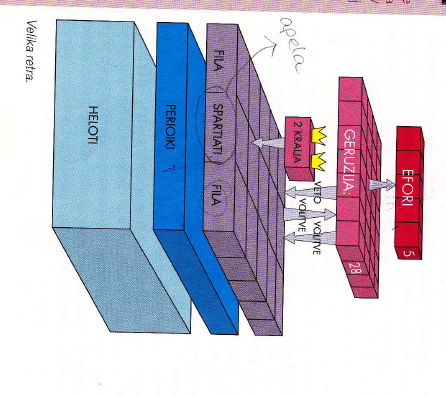 dva kraljaodločala sta enakopravnopoveljevala sta vojski, skrbela za verske obrede, javne poti in reševala pravne problemenjuno oblast so omejevali eforjisvet starešin – geruzija (gr. gérontes, starci)geruzijo so sestavljali 2 kralja in 28 članov (gerontov), starih nad 60 let in izvoljenih dosmrtnogeruzija je pripravljala zakone za ljudski zbor – apeloljudski zbor – apelačlani zbora so bili vsi moški Spartiati, stari nad 30 leto predlogih niso smeli razpravljati, zato so predloge sprejemali iz. zavračali s kričanjemlahko je razglasila vojno in določila kralja, ki je vodil vojskoiz apele so volili člane geruzije in eforjenadzorni svet – eforat (gr. éphoroi, nadzorniki)nadzorovali so politični sistem države-najpomembnejšna politična sila v državi od 5. stol. pr. Kr.mandat je trajal eno letoza eforja so bili lahko izvoljeni le državljani, starejši od 30 let samo enkrat v življenjubili so vrhovni sodniki, preganjali nezaželene tujce, imeli pravico do nadzorovanja in kaznovanja kraljev, napovedovali vojne, sklepali mir …da so lahko nekaznovano pobijali helote, so jim vsako leto napovedali vojnoŠPARTANSKA DRUŽBASpartiatipotomci Dorcev (njihovo število se je manjšalo)najvišji slojpolnopravni državljani; politične in osebne pravice, vojakišpartanska vzgoja:     *ob rojstvu so dečka pregledali; če je imel hibe, so ga vrgli         v prepad oz. ga izpostavili divjim zverem                            *ko je deček dopolnil 7 let, se je začel uriti za vojaški poklic     *naslednjih 14 let se je uril v vzdržljivosti, vojaški disciplini     *svoja dvajseta leta je preživel v vojaškem taboru     *ko je dopolnil 30 let, je postal polnopravni državljan- pra-       vica do glasovanja v apeli, smel se je udeleževati skupnih          obedov -sistij, kjer so stregli črno juho (prevreta svinjska        kri, svinjina in kis); občutek enotnosti in tovarištvaživeli so od zemlje, ki so jo obdelovali helotipo Likurgovih zakonih naj bi imeli enako veliko posest in premoženje (uvedli denar-železni režnji, a so se kljub temu premoženjske razlike povečale)perioiki/periojkiosebno svobodni, a brez političnih pravicokoliški prebivalci, po poreklu preddorski staroselciukvarjali so se z obrtjo, trgovino in poljedelstvomlahko so služili v vojskiplačevali so davke kot Spartiatihelotizasužnjeni staroselcipripadali državi-državno premoženjeobdelovali so zemljo Spartiatov-oskrbeti so jih morali z določeno količino pridelkov, ostalo so smeli zadržati zasenjihov položaj se je prenašal na potomcezaradi pomanjkanja vojakov so jih včasih vpoklicali v vojsko (za izkazan pogum so nekatere osvobodili, a le izjemoma)kripteje/kriptije – pohod, lov, preganjanje,ki so ga izvajali Spartiati nad helotilakonski odgovor – kratek, jedrnat odgovorFALANGAosnovna enota vojske je skupina težko oboroženih pešcev-hoplitov v tesno stisnjeni bojni vrsti – falangiopremo so si zagotovili sami (uniforma)številna vojska = prednost, zato so sprejemali vse več ljudi iz srednjega in nižjega slojanastanek hoplitskih vojsk je vplival na prenos politične moči z višjega na nižje slojePELOPONEŠKA ZVEZAsprva je Šparta do sosednjih držav vodila osvajalno politiko, sredi 6. st. pr. Kr. pa jo je opustila in začela utrjevati svoj položajna njeno pobudo so ustanovili Peloponeško zvezo s sedežem v Špartinjene članice so bile samostojne, v času vojne pa so morale prispevati vojake, ki so se bojevali pod špartanskim poveljstvomtako si je Šparta zagotovila vojaško podporo in postala najmočnejša vojaška sila v grškem svetuATENElega Aten: polotok Atika (najvplivnejša polis na tem polotoku)ustanovili so jo Jonci v 8. stol. pr. Kr.največja polis v osrednji Grčijipreživljali so se z obrtjo in pomorsko trgovino (pristanišče Pirej)razvita pomorska vojaška silanajprej so bile kraljevina, nato pa se razvije demokracijarazmere v Atenah se zaostrijo; na robu revolucije, potreba po družbenih reformah:zadolženost kmetovnepravična delitev premoženja (zemljiški posestniki so postajali čedalje bogatejši, kmetje pa revnejši)zakoni niso bili zapisani-vplivne družine so razsojale tako, kot jim je ustrezalo1.DRAKONprvi je zbral in uredil zakone, ki so bili zelo strogi (TALIONSKO NAČELO)zločincem je po novem sodilo mestno sodišče in sporov niso več reševali po načelu družinskega maščevanja2.SOLONuvede socialne oz. kmetijske reforme:kmetom je odpisal dolgoveprepovedal zadolževanje za osebno svobodovse ljudi, ki so postali sužnji zaradi dolgov, je osvobodildoločil zemljiški maksimum (preprečil kopičenje zemlje bogatašev)ni privolil v novo delitev zemlje           kritiziraliuvede politične reforme:prebivalstvo je glede na premoženje razvrstil na 4 razrede/file – TIMOKRACIJA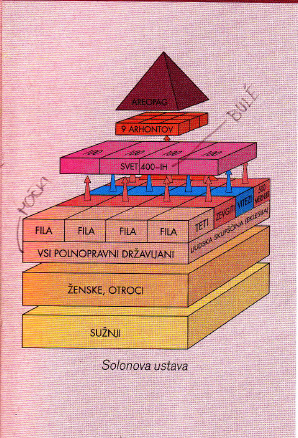 Najvišje uradnike-9 arhontov- so lahko volili le člani prvega razreda (500 merniki). Po koncu enoletnega mandata so bili premeščeni v areopag, ki so ga po novem sestavljali tudi premožni prebivalci. Iz prvih treh razredov (500 merniki, vitezi, zevgiti) so volili nov svet, imenoval bulé. Sestavljalo ga je 400 članov (svet štiristotih). Pripravljal je dnevni red za zasedanje ljudskega zbora-eklezije. Najmanj premožni teti so sodelovali pri delu ljudskega zbora in sodišča heliaja. Posledice timokracije:atenska družba je s to reformo dobila nove družbene in gospodarske temelječlovek je napredoval zaradi sposobnosti, ne zaradi porekla ali premoženjamed nižjimi sloji se je utrdila zavest, da država misli nanje in da ima skupnost prednost pred posameznikommerilo uspeha je postalo bogastvo-spodbudno vplivalo na razvoj**Solona so za 10 let izgnali iz Aten s črepinjsko sodbo.3.PEJZISTRAT/PIZISTRATpo odhodu Solona, so nastale 3 med seboj sprte stranke:stranka ljudi iz ravnine (poljanci)stranka ljudi z obale (obmorska stranka)stranka ljudi z gora (gorjanci) *S prevaro je Pejzistrat prepričal meščane, da so mu podelili osebno stražo, a jo je izrabil za zasedbo Akropole. V Atenah je uvedel blago tiranijo.V veljavi so ostale vse Solonove reforme, podpiral je kmetijstvo in umetnost, trgovino;kmetom znižal davke, omogočil posojilaobrtniki so dobili veliko dela (gradnja vodovoda, cest)Homerjeva epa sta dobila končno oblikoizdelal je kovance z motivom sove in boginje Ateneatenska keramika je postala znana po celem Sredozemljuna veliko so začeli izvažati oljenasledila sta ga sinova Hipias in Hiparh, ki sta bila kruta tirana (ljudje za pomoč prosijo Šparto in ju izženejo)4.KLEJSTEN/KLISTENnova delitev atenske polis oz. prebivalstva; mesto,  obala,  zaledje/zemlja/podeželjevsako od njih je razdelil na 10 delov; upravnih enot/fil (ena fila je sestavljena iz enega mestnega, podeželskega in obalnega dela (vsaka fila državo vodila desetino leta-pritani)svet štiristotih je nadomestil svet petstotihpredsednik je imel mandat samo en danVsi so lahko sodelovali pri odločanju. Odpravljena je bila delitev po premoženju in rodovnih povezavah             državljani so bili izenačeni.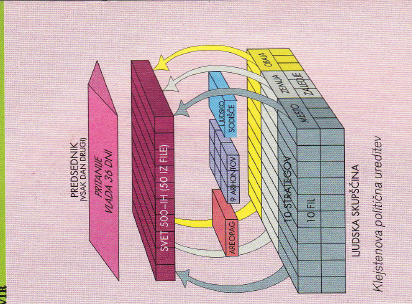 Uvede črepinjsko sodbo oz. ostrakizem; uglednega, a demokraciji nevarnega meščana so lahko izgnali iz mesta in mu zamrznili premoženje. To so storili enkrat letno. Predlog je bil sprejet in potrjen  z najmanj 6 000 glasovi. 5.PERIKLEJVSEHELENSKA IDEJAvsehelenska ideja-vse stvari, ki združujejo GrkeČeprav Grki niso imeli ene same grške države, enotnega knjižnega jezika in so bili razcepljeni na številna plemena, so jih povezovali naslednji elementi:skupna nacionalna zavest in kulturaena vera (skupni bogovi)govorili so narečja istega jezikaupoštevali ista preročišča (Delfi)skupna literarna dediščina od Homerja daljeskupni prazniki i igreskupna zgodovinaOb zunanji nevarnosti so bili sposobni pozabiti na nasprotja in se upreti sovražniku.OLIMPIJSKE IGREprirejali so jih vsaka štiri leta v Olimpiji na Peloponezu v čast bogu Zevsu (bile so športna,  kulturna in verska prireditev)prve olimpijske igre 776 pr.Kr.zadnje olimpijske igre 393 (vladanje Teodozija)prve olimpijske igre moderne dobe 1896 v Atenahudeležba dovoljena le Grkom (lahko so bili tako iz kolonij kot iz matičn Grčije)Negrkom je bila udeležba strogo prepovedanamed igrami je bilo razglašeno premirjetekmovali so v naslednjih disciplinah: tek, skok v daljino, met diska, rokoborba, boks, met kopja, dirke z vozoviutrjevale so zavest o pripadnosti grškemu svetuzmagovalec olimpijskih iger je dobil:velika čast in sloveskronanje s cvetjem svete oljke (tudi lovor)rodno mesto mu je podelilo privilegije in nagrade, npr. častni sedež v gledališču, posest in brezplačni obrok do konca življenja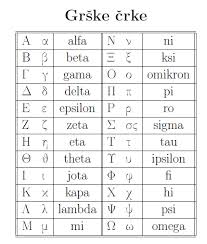 GRŠKI BOGOVI-Zevs; vrhovni bog (orel) [strela in grom]-Hera; materinstvo, rojstvo, dom, Zevsova žena (mačka) [preslica]-Atena; modrost, zavetnica Aten, rojena iz Zevsove glave (sova) [sulica]-Apolon; sonce, svetloba, glasba, prerokovanje, lokostrelstvo (konj) [lok]-Pozejdon; morje, potresi (trizob) [delfin]-Demetra; kmetijstvo, poljedelstvo, zakon, otroci, upodobljena z žitom-Artemida; lov (srnjak, jelen) [puščica]-Afrodita; ljubezen, lepota, upodobljena z ogledalom-Hermes; trgovina, popotniki, upodobljen s krili na glavi in nogah-Hefajst; kovači, orožje, upodobljen s kladivom-Hestija; ognjišča, dom-Ares; vojna, plenjenje (volk, pes) [meč]-Dioniz; vino, zabava, upodobljen s čašo-Eskulap; zdravilstvo, upodobljen s palico, okrog katere je ovita kačaGrki so razvili zelo bogato mitologijo (mit o Prometeju, Pandorini skrinji, Narcisu, Orfeju in Evropi …). Bogove so častili v svetiščih, templjih.Grške bogove so prevzeli Rimljani in jim nadeli svoja imena.GRŠKO-PERZIJSKE VOJNEvzrok za grško-perzijske vojne:perzijska država se začne širiti na Malo Azijo in ogrožati grške polis na obalah tega polotoka     V 6. stol. pr. Kr. se razvije perzijska država in se razširi vse     do vzhodnih grških kolonij. Z Grki pridejo v spor,Perzijci     podpirajo feničanske obrtnike in trgovce.  povod:500 pr. Kr. pride so upora proti Perzijcem v polis Milet;  t.i. jonski uporJonci so zaprosili za pomoč Grke v matični domoviniAtenci jim nudijo (simbolično) pomoč [ker so oboji Jonci]pomoč Atencev je razjezila Perzijce, njihov kralj je ta dogodek izkoristil za vdor v grški svetPOTEK VOJNa.)492 pr. Kr.  prvi pohodperzijske sile grejo čez Helespont (most do Helenov; današnje Dardanele) in neuspešno plenijo Grčijoperijski kralj Darej I.b.)490 pr. Kr.  drugi pohodperzijska vojska vdre preko Egejskega morja in se izkrca pri Atenah na AtikiPerzijci in Grki se spopadejo na Maratonskem poljulegendarni tek Fejdipida (42 125m)zmagajo Atenci   490 – 480 pr. Kr. v pričakovanju ponovnega perzijskega napada se v Atenah           oblikujeta dve stranki:         pomorska stranka                                                        kopenska stranka                                      -želela vlagati v ladjevje                                                -želi vlagati v kopenske sile-vodi jo Temistoklej (po vojni ga   izženejo s črepinjsko sodbo)-180 trier (hitrejše in neodvisne  od vetra, ker imajo jadra in 3   vrste veslačev; sužnji in teti –   njihov položaj se dvigne zaradi zmage)c.)480 pr. Kr. bitka pri Termopilah (ozek pas med morjem in gorovjem, ki številčno šibkejšim Grkom omogoči obrambo) Perzijci vdrejo preko Helesponta na S Grčije perzijski kralj Kserks : špartanski kralj Leonidasedini grški porazbitka pri Salamini (otok pri Atiki)manjše in okretnejše triere porazijo perzijsko mornaricoč.)479 pr. Kr.kopenska bitka pri Platajah (Perzijci poraženi)pomorska bitka pri Mikalah (Perzijci poraženi)Perzijci do dokončno poraženi          konec grško-perzijskih vojn.Posledica grške zmage:grška samozavest je narasla (zlasti Atencev)v Atenah pride do t.i. zlate dobeRAZLOGI ZA ZMAGO GRKOV:boljše poznavanje terenabolj uporabno orožje in oprema (hopliti-sulice, močnejša vojna mornarica,   Perzijci-loki)boljša izurjenostboljša strategijavečja motivacija; branili so svojo domovino (v primeru poraza bi jih Perzijci zasužnjili)ZLATA DOBA ATENAtene po končanih grško-perzijskih vojnah postanejo politična, gospodarska in vojaška velesila v grškem svetu.Zlato dobo omogoči dvig samozavesti po grško-perzijskih vojnah in denar.Atenci s svojimi zavezniki (jonske polis) oblikujejo Delsko-atiško pomorsko zvezo (otok Delos v Kikladih in polotok Atika). Glavna naloga je bilo nadaljevanje bojev proti Perzijcem. Vse članice plačujejo prispevke (države z mornarico ladje, ostale denar). Države so želele izstopiti, saj je zveza predstavljala veliko finančno breme. Atenci so prevzeli popoln nadzor nad zvezo in so zaveznike prepričali, da blagajno prenesejo v Atene, ker naj bi bila tam bolj varna. Ta denar so Atenci porabljali zase; znanost, umetnost, kultura. ZNAČILNOSTI DEMOKRACIJE V PERIKLEJEVEM ČASU:najpomembnejše demokratične inštitucije: ljudski zbor (eklezija), svet petstotih (bule) in ljudsko sodišče (helieja) so vodili demokratično izvoljeni ali imenovani državljanida bi se izognili podkupovanju, so večino javnih služb razdelili z žrebom, razen finančnih uradnikov in poveljnikov (preveč odgovorne službe, da bi jih dodeljevali z žrebom)uradnike s hitro menjavali, da ne bi prišlo do zlorabjavne službe so plačevali-spodbuda revnejšim državljanom, da se ukvarjajo z javnimi zadevami (izplačevali so dnevnice kot nadomestilo za izgubljeni dnevni zaslužek)Periklejevo vodenje je veljalo za najbolj demokratično.POMANJKLJIVOST ATENSKE (PERIKLEJEVE) DEMOKRACIJE:politična služba traja samo eno leto(pre)hitro menjavanje zakonovpolitičnih pravic nimajo sužnji, tujci, ženske (ne smejo dedovati, imeti premoženja ali se ukvarjati z večjimi kupčijami)za demokracijo so potrebovali veliko denarja (nepooblaščeno so ga vzeli iz blagajne Delsko-atiške zveze)ATENE V PERIKLEJEVEM ČASU:Periklej spremeni Atene v kulturno prestolnico svetazgradijo t.i. Dolgi zid, ki poveže Atene s pristaniščem Pireje (6,5km)preuredijo Akropolo:Partenon, posvečen AteniErehtejon (kariatide-dekleta namesto stebrov)tempelj Nike (boginja zmage)Odeon (gledališče za glasbene prireditve)Gradnja je bila za atensko prebivalstvo pomemben vir dela in dohodkov.v Atenah ustvarjajo številni umetniki; Sofoklej, Fidija, Herodot …PEOLOPONEŠKE VOJNE(431 pr. Kr. – 405 pr. Kr.)Po perzijskih vojnah so se polis razdelile v dva tabora:                Peloponeška zveza  :  Delsko-atiška zvezaŠparta in njene zaveznice (Dorci):     Atene in njihove zaveznice (Jonci):     *Bojotija                                              *Atika     *srednja Grčija                                    *večina otokov v Egejskem morju     *Makedonija                                       * Tesalija       *Peloponez                                          *obala Male Azije                                                                    *Evbeja                                                                    *sever Grčijevzrok: vedno večja vloga Aten in njihova moč (Atene nekaterim polis prepovejo trgovanje z Delsko-atiško zvezo)povod: prepoved trgovanjaI.prvi del:Špartanci vdrejo v Atiko in Atene (Atenci se umaknejo za Dolgi zid)po Atenah pustoši kuga (umre tudi Periklej)          Atene brez sposobnega voditeljaAtenci ropajo po peloponeški obali (ladjevje napada mesta Peloponeške zveze)izčrpani vojskujoči strani leta 421 pr. Kr. skleneta Nikijev mirpremirje naj bi trajalo 50 letni zmagovalcanobena stran se ne drži dogovoraII.del:Atenci vdrejo na Sicilijo, saj hočejo gospodarsko oslabiti Špartonajhujši poraz Atencev v zgodoviniIII.del:bitka izbruhne pri Kozjih rekah (Ajgospotami) – 405 pr. Kr.zmagajo Špartanci; Atenci kapitulirajo:izgubijo vse kolonijepodreti morajo Dolgi zidizgubijo vse ladje razen simboličnih 12razpustiti morajo Delsko-Atiško zvezosprejeti morajo oligarhijoS podpisom mirovnih pogojev (404 pr. Kr.) se peleponeške vojne končajo.Peloponeške vojne so negativno vplivale na vse polis (niso mogli nadomestiti človeških izgub, sledilo je gospodarsko nazadovanje in splošna obubožanost), kar je vodilo v njihov zaton.Šparta je v vojni zmagala, a ni imela moči za ureditev razmer v grškem svetu; uvedla je podobno nadvlado kot prej Atene, primanjkovalo ji je sposobnih politikov. V grške razmere se je začela vpletati Perzija; 386 pr. Kr. je izsilila podpis t.i. kraljevega miru, po katerem je lahko po svoje urejala razmere v grškem svetu.Za 10 let dvignejo Tebe  tebanska hegemonija; premagale so Šparto in za desetletje postale vodilno mesto v Grčiji. Hegemonija se je končala z bitko pri Mantineji 362 pr. Kr. Zmagali so Tebanci, a voditelj Epaminondas je umrl ne da bi zapustil naslednika ali izdelan načrt za prihodnost. Nadvlade je bilo konec.ŠPARTA in njene zavezniceATENE in njene zaveznicekopenska velesilapomorska velesilaz vojsko posredujejo le v skrajnih primerihzelo hitro pripravljeni uporabiti vojaško siloPeloponeška zvezaDelsko-atiška zvezaprevladujoča dejavnost: poljedelstvoprevladujoča dejavnost: trgovina, pomorstvopodpirali so ljudske strankepodpirali so aristokratske stranke